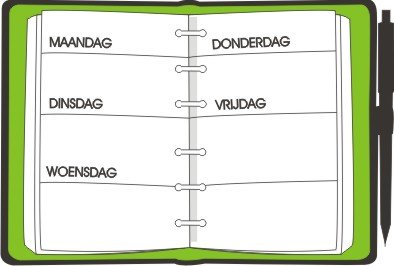 A				      AGENDA DINSDAG 21 APRIL 2020       GELUKKIGE VERJAARDAG AAN LYANA, FEMKE, CAMIL en  SYRON           UIT 3B DIE TIJDENS DE PAASVAKANTIE JARIG WAREN!Enkele afspraken:Alle schriftelijke oefeningen maak je met potlood.Wanneer je een opdracht volledig afwerkte, mag je in het eerste vakje een zonnetje tekenen.Als je volledige dagtaak in orde is, vraag je aan je mama of papa om even na te kijken of je met alles in orde bent. In het tweede vakje mogen ze dit dan aanduiden. Er zijn per week ook enkele opdrachten waar je zelf mag kiezen op welke dag je deze doet. Deze opdrachten staan op elke dagtaak.  Je kiest er dus per dag ééntje uit tot ook al deze opdrachten in orde zijn.DAGTAAK  DINSDAG      Ga naar je Bingeltaken en open de coronataak week 4 – oefeningen wiskunde.Maak ZEVEN opdrachten uit deze Bingeltaak.Neem je spellingschrift op blz. 69.  Kijk eerst nog eens naar de spellingweters die bij deze les horen zodat je alles goed weet.Spellingweter 25: Vreemde woorden met a       blz. 122Spellingweter 34: Verdubbelen of verenkelen   blz. 126Maak nu met potlood oefening  5 en 6. Vergeet bij oefening 5 niet de hoofdletters en de leestekens te noteren en kijk goed naar de schrijfwijze van ALLE woorden.Neem je leesboek en lees minsten 15 minuten in je boek. Ga naar je Bingeltaken en open de coronataak week 4 – oefeningen Nederlands.Maak VIER opdrachten uit deze BingeltaakMaak een keuze uit één van onderstaande opdrachten.  Denk eraan dat ze op het einde van de week allemaal in orde moeten zijn. Schrijf een gedicht met als titel: “De paashaas is te dik!”  Je schrijft minstens 8 regels, met rijmwoorden. Mail het door naar je meester of juf. Zoek een goeie mop en bel eens een klasgenootje op om ze te vertellen. Test eerst op mama/papa/broer, zus, oma, opa,…Teken/maak een kalender vanaf 19 april tot 30 juni. Duid de weekends aan. Tel eens uit hoeveel schooldagen er nog zijn. Schrijf in elke week een uitdaging die je wil volbrengen. Mail er een foto van naar meester of juf.Leer eens een liedje. Dat komt nog van pas als we volgend schooljaar op zeeschool gaan. Ik heb een goudvis – Henkie: https://youtu.be/F0duy2y7dSA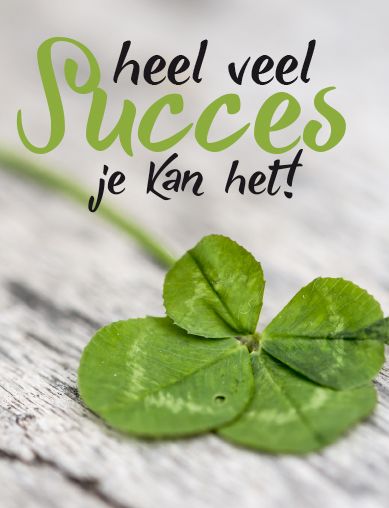 HANDTEKENING OUDERS:mailadres meneer Marc: marc.baert@umbasis.bemailadres meneer Jimmy: jimmy.luyckx@umbasis.be
mailadres juf Els Spruyt: els.spruyt@umbasis.beWISKUNDE: BINGELTAAK WEEK 4AFGEWERKT  NAZICHTTAAL-SPELLING:  LES 12-WOORDEN ALS KANONNEN en BOTERHAMMEN (vervolg)AFGEWERKT  NAZICHTKWARTIERLEZENAFGEWERKT  NAZICHTTAAL: BINGELTAAK WEEK 4AFGEWERKT  NAZICHTWEEKOPDRACHTIK KOOS VANDAAG VOOR OPDRACHT NR.: …………….AFGEWERKT  NAZICHT